RIWAYAT HIDUP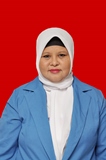 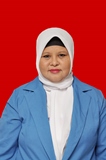 		Jabaniah di Ujung Pandang pada tanggal 29 Juli 1974.  Anak   kedua		dari tiga bersaudara dari pasangan orang tua  Ayahanda bernama  Mide  Kaharu (Alm)   Muddin dan  ibunda  bernama Mambo. Jenjang pendidikan yang 			tempuh  penulis yaitu di mulai dari Pendidikan Dasar di SD  Aisyiyah Muhammadiyah 3 Ujung Pandangpada tahun 1979 – 1985, kemudian lanjut ke jenjang pendidikan menengah pertama di Tsanawiyah Muallimat Ung pandang dari tahun 1985 – 1988, lalu ketingkat menengah atas di SMA Muhammadiyah 1 Ujung Pandang dari tahun 1989 – 1991, kemudian lanjut Diploma Dua (D2) di Universitas Islam Makassar pada tahun 2000 - 2002	Penulis melanjutkan pendidikan ke jenjang yang lebih tinggi yaitu kuliah S1 di Universitas Islam Makassar tahun 2002 – 2004.  Tahun 1996 menjadi Guru Tetap Yayasan di TK Aisyiyah Ranting Mallimongan Tua Makassar sampai sekarang.	Penulis melanjutkan kuliah S1 Ke-2 di UNM di Makassar pada tahun 2014 pada Jurusan Pendidikan Guru Pendidikan Anak Usia Dini.  Menikah dengan H. Mansyur Muis dan di karuniai buah hati bernama Nurichsan Mansyur.